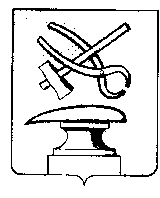 АДМИНИСТРАЦИЯ ГОРОДА КУЗНЕЦКАПЕНЗЕНСКОЙ ОБЛАСТИПОСТАНОВЛЕНИЕот ___________________ №  _________г. КузнецкО внесении изменений  в постановление администрации города Кузнецка от 05.02.2021 N 124 "Об утверждении стоимости гарантированных услуг по погребению"В соответствии с Федеральным законом от 06.10.2003 N 131-ФЗ "Об общих принципах организации местного самоуправления в Российской Федерации", Федеральным законом от 12.01.1996 N 8-ФЗ "О погребении и похоронном деле", руководствуясь статьей 28 Устава города Кузнецка Пензенской области, АДМИНИСТРАЦИЯ ГОРОДА КУЗНЕЦКА ПОСТАНОВЛЯЕТ:1. Внести в постановление администрации города Кузнецка от 05.02.2021 N 124 "Об утверждении стоимости гарантированных услуг по погребению" (далее – постановление) следующие изменения:1.1. пункт 3 постановления изложить в следующей редакции:"3. Настоящее постановление подлежит официальному опубликованию и вступает в силу на следующий день после официального опубликования. ".1.2. дополнить постановление пунктом 3.1. следующего содержания:"3.1.  При выплате социального пособия на погребение действие настоящего постановления распространяется на правоотношения, возникшие с 01.02.2021 года. ".2. Настоящее постановление подлежит официальному опубликованию и вступает в силу на следующий день после официального опубликования.3. Опубликовать настоящее постановление в издании «Вестник администрации города Кузнецка» и разместить на официальном сайте администрации города Кузнецка в информационно-телекоммуникационной сети «Интернет».4. Контроль за исполнением настоящего постановления возложить на первого заместителя главы администрации города Кузнецка Шабакаева Р.И.Глава администрации города Кузнецка                                   С.А. Златогорский